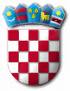 Žiro račun: HR3923600001822900007Matični broj: 02691418OIB: 79368224789Šifra djelatnosti: 8411RKP: 31544Šifra županije:	5Razdoblje: 01.01. - 30.06.2023.OBRAZLOŽENJE UZ POLUGODIŠNJI IZVJEŠTAJ O IZVRŠENJU PRORAČUNA GRADA LEPOGLAVE ZA 2023. GODINUUVODSadržaj polugodišnjeg izvještaja o izvršenju proračuna te rokovi sastavljanja i podnošenja predstavničkom tijelu JLS definirani su Zakonom o proračunu (NN 144/21). Na sadržaj polugodišnjeg izvještaja o izvršenju proračuna primjenjuje se odredba članka 76. stavak 3. Zakona, temeljem kojeg je donijet Pravilnik o polugodišnjem i godišnjem izvještaju o izvršenju proračuna (NN 85/23). Sadržaj polugodišnjeg i godišnjeg izvještaja o izvršenju proračuna propisan pravilnikom sadrži:Opći dio proračuna koji čini Račun prihoda i rashoda i Račun financiranja na razini odjeljka ekonomske klasifikacijePosebni dio proračuna po organizacijskoj i programskoj klasifikaciji na razini odjeljka ekonomske klasifikacijeIzvještaj o zaduživanju na domaćem i stranom tržištu novca i kapitalaIzvještaj o korištenju proračunske zaliheIzvještaj o danim državnim jamstvima i izdacima po državnim jamstvimaObrazloženje makroekonomskih pokazateljaObrazloženje ostvarenja prihoda i primitaka, rashoda i izdatakaDeficit općeg proračunaU skladu sa zakonskom obvezom, sastavljen je Polugodišnji izvještaj o izvršenju Proračuna Grada Lepoglave za 2023. godinu. Prema odredbama Pravilnika podaci o izvršenju prihoda i primitaka te rashoda i izdataka iskazani su na razini odjeljka ekonomske klasifikacije (četvrta razina računskog plana), dok su podaci o planu iskazani na manje detaljnoj razini odnosno na razini podskupine ekonomske klasifikacije (treća razina računskog plana), sukladno usvojenom Proračunu za 2023. godinu.Financiranje javnih rashoda Grada Lepoglave tijekom 2023. godine izvršeno je temeljem Proračuna Grada Lepoglave za 2023. godinu i projekcija za 2024. i 2025. godinu i Odluke o izvršavanju Proračuna Grada Lepoglave za 2023. godinu, usvojenih na 12. sjednici Gradskog vijeća održanoj 21.12.2022. godine (Službeni vjesnik Varaždinske županije br. 130/22). Sukladno odredbama Zakona i Uputama za izradu proračuna JLP(R)S za razdoblje 2022. - 2024. godine u Proračun Grada Lepoglave uključeni su svi prihodi i primici te rashodi i izdaci  proračunskih korisnika tako da je izvještaj ujedno i konsolidirani.Grad Lepoglava nije razvio sustav rizničnog poslovanja. Odlukom o izvršavanju proračuna propisano je izuzeće od obveze uplate vlastitih i namjenskih prihoda i primitaka korisnika u proračun te se ostvarenje prihoda i rashoda, kao i prenesenih viškova odnosno manjkova iz prethodnih godina proračunskih korisnika prati izvještajno. Konsolidirani su sljedeći proračunski korisnici, ustanove u vlasništvu Grada, evidentirani u Registru proračunskih i izvanproračunskih korisnika (NN 51/18):Dječji vrtić Lepoglava (pod brojem RKP 31577), Gradska knjižnica Ivana Belostenca Lepoglava (pod brojem RKP 31569) . IZVRŠENJE PRORAČUNAProračun Grada Lepoglave za 2023. godinu s projekcijama za 2024. i 2025. godinu usvojen je na sjednici Gradskog vijeća Grada Lepoglave održanoj 21. prosinca 2022. godine (Službeni vjesnik Varaždinske županije br. 130/22). Opći dio proračuna sadrži:Tijekom 2023. godine uslijedile su I. Izmjene i dopune Proračuna Grada Lepoglave za 2023. godinu radi potrebe usklađenja prihoda i rashoda proračuna s obzirom na dobivena bespovratna sredstva od Ministarstva prostornog uređenja, graditeljstva i državne imovine (MPGI), Fond solidarnosti, na temelju Dodatka I. Ugovora o dodjeli bespovratnih financijskih sredstava za operacije koje se  financiraju iz Fonda solidarnosti Europske unije za operaciju Sanacija klizišta na okolnom području grada Lepoglave ukupne vrijednosti 2.368.510,023 EUR. U skladu s čl. 45. Zakona. I. Izmjene i dopune Proračuna Grada Lepoglave za 2023. godinu (Službeni vjesnik Varaždinske županije 34/23) donijete su na 14. sjednici Gradskog vijeća održanoj 03. travnja 2023. godine. Opći dio proračuna sadrži:OPĆI DIO PRORAČUNATablica 1. Ostvareni prihodi i primici te rashodi i izdaci Proračuna Grada Lepoglave za razdoblje siječanj - lipanj 2023. godineTablica daje prikaz Računa prihoda i rashoda (sastoji se od ukupnih prihoda - prihoda poslovanja i prihoda od prodaje nefinancijske imovine i rashoda - rashoda poslovanja i rashoda za nabavu nefinancijske imovine), Računa zaduživanja/financiranja te rezultat poslovanja u izvještajnom razdoblju, a to je manjak prihoda u iznosu od 188.736,48 eur. UKUPNI PRIHODI su ostvareni u iznosu od 3.815.497,61 eur što je 54,87 % plana, a čine ih prihodi poslovanja u iznosu od 3.808.391,77 eur te prihodi od prodaje nefinancijske imovine u iznosu od 7.105,84 eur. UKUPNI RASHODI su izvršeni u iznosu od 3.903.303,84 eur što je  53,01% plana, a odnose se na rashode poslovanja u iznosu 3.359.138,54 eur i na rashode za nabavu nefinancijske imovine u iznosu od 544.165,30 eur.NETO ZADUŽIVANJE/FINANCIRANJE ostvareno je u iznosu od – 100.930,25 eur.Donos viška iz prethodnih godina iznosi 403.069,41 eur te uzevši u obzir manjak tekuće godine proizlazi pozitivan financijski rezultat, a to je višak u iznosu od 214.332,93 eur.Tablica 2 . Ukupan višak/manjak po korisnicimaU razdoblju od 1-6/2023 ostvaren je tekući manjak prihoda i primitaka nad rashodima i izdacima proračuna i proračunskih korisnika te on iznosi 188.736,48 eur. Preneseni višak prihoda iz 2022. godine iznosi 403.069,41 eur te se u slijedeće razdoblje prenosi višak sredstava u iznosu od 214.332,93 eur.PRIHODI I PRIMICITablica 3. Ostvarenje prihoda Proračuna Grada Lepoglave u razdoblju 1-6/2023. godine u odnosu na ostvarenje prihoda u istom razdoblju 2022. godine i plan za 2023. godinuIz tablice je vidljivo da su ukupni prihodi proračuna za 2023. godinu planirani u iznosu od 6.953.906,00 eur, a ostvarenje istih u izvještajnom razdoblju iznosi 3.815.497,61 eur ili 54,87% plana.Prihodi ostvareni u razdoblju izvještavanja veći su u odnosu na ostvarene prihode u istom razdoblju prethodne godine za 2.272.443,24 eur odnosno za 147,27 %. U strukturi ostvarenih prihoda najveći udio čine prihodi  ostvareni od pomoći iz inozemstva i od subjekata unutar općeg proračuna s udjelom od 63,98 % u ukupnim prihodima, a slijede prihodi od poreza ostvareni u iznosu od 1.136.787,90 eur s udjelom 29,79 % i prihodi od upravnih i administrativnih pristojbi, pristojbi po posebnim propisima i naknada ostvareni u iznosu od 165.773,71 eur s udjelom 4,34  %.  PRIHODI POSLOVANJAPrihodi poslovanja su Planom Proračuna Grada Lepoglave za 2023. godinu planirani na godišnjoj razini u iznosu od 6.751.916,00 eur, a u izvještajnom razdoblju ostvareni u iznosu od 3.808.391,77 eur što čini 56,40 % plana. U odnosu na isto razdoblje 2022. godine, kada su prihodi poslovanja ostvareni u iznosu od 1.534.445,63 eur, ostvarenje prihoda je veće za 148,19 %. Čine ih prihodi od poreza, pomoći iz inozemstva i od subjekata unutar općeg proračuna, prihodi od imovine, prihodi od administrativnih i upravnih pristojbi, pristojbi po posebnim propisima i naknada, prihodi od prodaje proizvoda i robe te pruženih usluga i prihode od donacija, te kazne, upravne mjere i ostali prihodi.Prihodi od poreza  Prihodi od poreza jedni su od najznačajnijih prihoda poslovanja s ostvarenjem u iznosu od 1.136.787,90 eur što je za 48,97  % više u odnosu na prethodnu, 2022. godinu. Ovu skupinu prihoda čine prihodi od poreza i prireza na dohodak, koji su ujedno i vrijednosno najznačajniji prihodi unutar ove skupine prihoda, te prihodi od poreza na imovinu i poreza na robu i usluge.Porez i prirez na dohodak Prihodi od poreza i prireza na dohodak ostvareni su u ukupnom iznosu od 1.095.962,32 eur  ili 52,21 % godišnjeg plana, a u odnosu na 2022. godinu veći su za 369.413,98 eur tj. 50,85 %. Porez na imovinu i porezi na robu i usluge Poslovi utvrđivanja, nadzora, naplate i ovrhe lokalnih poreza Grada Lepoglave povjereni su Poreznoj upravi na temelju sklopljenog Ugovora. Porezi na imovinu (porez na kuće za odmor, porez na korištenje javnih površina i porez na promet nekretnina) ostvareni su u ukupnom iznosu od 28.777,27 eur od čega je:- porez na kuće za odmor                           1.931,79 eur	- porez na korištenje javnih površina            317,58 eur	- porez na promet nekretnina                   26.527,90 eurU odnosu na isto razdoblje prethodne godine porezi na imovinu bilježe povećanje za 2.778,18 eur ili 10,69 % pri čemu prihodi s osnove stalnih poreza na nepokretnu imovinu bilježe smanjenje u iznosu od 1.998,87 eur (50,9%), a prihodi od poreza na promet nekretnina  bilježe povećanje 4.546,4 eur (20,7 %).Ostvarenje prihoda od poreza na robu i usluge iznosi 12.048,31 eur što je 13,99 % više u odnosu na isto razdoblje 2022. godine. Navedena skupina prihoda obuhvaća porez na potrošnju alkoholnih i bezalkoholnih pića koji bilježi povećanje u odnosu na prethodnu godinu za 14,69 % i porez na tvrtku s ostvarenjem od 108,80 eur. Obzirom da je porez na tvrtku ukinut s danom 01.01.2017. godine, Zakon o lokalnim porezima, ostvarenje s te osnove odnosi se na dugovanja iz prethodnih razdoblja. Pomoći iz inozemstva i od subjekata unutar općeg proračunaUkupni prihodi od pomoći iz inozemstva i od subjekata unutar općeg proračuna u izvještajnom razdoblju 2023. godine ostvareni su u iznosu od 2.440.985,58 eur ili 59,44 % godišnjeg plana, a u odnosu na prethodnu, 2022. godinu za 353,34 % više. Sredstva su doznačena sukladno ugovornim obavezama i u skladu s realizacijom projekata. Ostvarene pomoći odnose se na:Preostali iznos od 955,60 eur odnosi se na pomoći koje su ostvario proračunski korisnik Dječji vrtić Lepoglava u izvještajnom razdoblju 2023. godine.  	Prihodi od imovinePrihodi od imovine ostvareni su u iznosu od 48.084,11 eur  ili 65,10 % godišnjeg plana dok je u odnosu na isto razdoblje prethodne godine njihovo ostvarenje veće za 10,11 %. Prihodi od financijske imovine ostvareni su u iznosu 5.510,30 eur što je 29,47% manje nego prethodne godine. Smanjenje prihoda odnosi se na prihode od kamata na oročena sredstva i depozite po viđenju (ostvarenje od 4.590,55 eur), a čije ostvarenje je manje u odnosu na prethodnu, 2022. godinu za 39,9 % (od tog iznosa 0,60 eur je prihod Dječjeg vrtića). Preostali iznos od 919,75 eur odnosi se na prihode od zateznih kamata za nepravodobno plaćena potraživanja (povećanje za 432,4 %).Prihodi od nefinancijske imovine bilježe povećanje u odnosu na prošlu godinu za 18,73 % te iznose 42.573,81 eur. Prihodi su ostvareni s osnove naknada za koncesije, prihoda od zakupa i iznajmljivanja imovine, naknada za korištenje nefinancijske imovine i ostalih prihoda od nefinancijske imovine - spomenička renta, naknada za zadržavanje nezakonito izgrađenih zgrada i naknada za DTK mrežu.Naknade za koncesije - ostvareni prihod je 862,70 eur. Iznos se odnosi na naknadu za koncesiju za obavljanje dimnjačarskih poslova na području Grada Lepoglave. Koncesija je dodijeljena firmi Dimax j.d.o.o. iz Varaždina temeljem ugovora od 24.01.2022. godine na rok od 5 godina. Ugovoreni iznos jednogodišnje naknade je 1.725,40 eur, a plaćanje kvartalno u ratama po 431,35 eur. 	Prihodi od zakupa i iznajmljivanja imovine - ostvarenje u iznosu od 795,86 eur i veće je za 5,2 % u odnosu na prethodnu godinu. Prihodi su ostvareni temeljem sklopljenih Ugovora o privremenom korištenju poslovnih prostora u vlasništvu Grada - objekti Društvenih domova.Naknada za korištenje nefinancijske imovine - ostvarenje u iznosu od 40.182,18 eur i veće je za 19,9 % u odnosu na prethodnu godinu, a odnosi se na naknadu za eksploataciju mineralnih sirovina (15.483,31 eur) koju uplaćuje tvrtka Holcim, prihod od spomeničke rente (3,52 eur) i ostale prihode od nefinancijske imovine (24.695,35 eur), a što uključuje godišnju naknadu za služnost koju uplaćuje HAKOM.Ostali prihodi od nefinancijske imovine - ostvarenje prihoda u iznosu od 733,07 eur  što je za 36,9 % manje u odnosu na 2022. godinu. Prihodi se odnose na naknadu za zadržavanje nezakonito izgrađene zgrade. U razdoblju od 01.01. do 30.06.2023. godine po toj osnovi izdano je 5 rješenja u ukupnom iznosu zaduženja 2.443,60 eur. Do 30.06.2022. godine naplaćeno je 2.443,6 eur od čega je 30 % prihod grada (733,07 eur) a 70 % naknade pripada županiji i državnom proračunu.Prihodi od upravnih i  administrativnih pristojbi, pristojbi po posebnim propisima i naknadaPrihodi od upravnih i administrativnih pristojbi, pristojbi po posebnim propisima i naknada ostvareni su u ukupnom iznosu od 165.773,71 eur ili 46,73 % godišnjeg plana te 9,37 % manje u odnosu na prethodnu godinu. Prihodi od upravnih i administrativnih pristojbi ostvareni su u iznosu od 1.026,82 (157,15 % više nego prethodne godine) od čega je 422,67eur ostvareno od prodaje pristojbi i državnih biljega, a preostali iznos od 604,15 eur odnosi se na prihod od ostalih pristojbi i naknada, a uključuje prihod od vodnog doprinosa, mjesečno uplaćuju Hrvatske vode temeljem čl. 12 Zakona o financiranju vodnog gospodarstva (NN 153/09, 90/11, 56/13, 154/14 , 119/15, 120/16, 127/17) u iznosu od 8% naplaćenoga doprinosa na njihovom području.Prihodi po posebnim propisima ostvareni su s osnove doprinosa za šume i ostalih nespomenutih prihoda u ukupnom iznosu od 100.436,18 eur ili 5,5 % manje nego prethodne godine. Najveći dio ovih prihoda čini skupina ostalih nespomenutih prihoda, a čiji najveći udio čine prihodi proračunskih korisnika. Doprinos za šume je ostvaren u iznosu od 13.348,07 eur, a uplaćuju ga kvartalno Hrvatske šume sukladno Zakonu o šumama (NN 68/18, 115/18, 98/19, 32/20 i 145/20 čl. 69).Skupina ostalih nespomenutih prihoda ostvarena je u ukupnom iznosu od 87.088,11 eur. Od tog iznosa 82.546,60 eur je prihod Dječjeg vrtića Lepoglava ostvaren od sufinanciranja cijene participacije, 689,00 eur je prihod Gradske knjižnice ostvaren od upisnina, a ostatak iznosa od 3.852,51 eur čine ostali nespomenuti prihodi Grada Lepoglave (1.617,60 eur odnosi se na povrat odštete za javnu rasvjetu, a iznos od 2.234,91 eur je uplata APN-a (povrat sredstava za POS)).Komunalni doprinosi i naknade ostvareni su u ukupnom iznosu od 64.310,91 eur što je za 15,62 % manje u odnosu na 2022. godinu. Prihodi s te osnove su isključivo namjenski prihodi proračuna. Prihod od komunalne naknade ostvaren je u iznosu od 64.310,71 eur. Komunalna naknada obračunava se temeljem Odluke o komunalnoj naknadi i Zakona o komunalnom gospodarstvu (NN 68/18, 110/18 i 32/20). Saldo potraživanja je na dan 01.01.2022. godine iznosio 59.903,89 eur. U razdoblju od 1-6/2023. godine ukupno je zaduženje iznosilo 91.907,88 eur te su potraživanja na dan 30.06.2023. godine 64.309,28 eur odnosno 31.065,61 eur od stanovništva i 33.243,67 eur od pravnih osoba. U kategoriji pravnih subjekata u izvještajnom razdoblju 2023. godine bilo je 174 obveznika, a u kategoriji stanovništva 2.591 obveznika. Dužnicima su poslane opomene, 316 opomena građanima i 9 opomena pravnim osobama. Prihodi od prodaje proizvoda i robe te pruženih usluga i prihodi od donacija Ostvarenje ove skupine prihoda iznosi 15.991,33 eur te je veće u odnosu na prethodnu godinu za 178,66 %. Od tog iznosa 4.583,24 eur je prihod od pruženih usluga naplate naknade za uređenje voda pri čemu Grad fakturira Hrvatskim vodama 10 % ostvarenog iznosa naknade temeljem ugovora i izdanih faktura za pružene usluge, 2.130,07 eur prihod Dječjeg vrtića Lepoglava, 9.278,02 eur prihod je Gradske knjižnice Lepoglava.Kazne, upravne mjere i ostali prihodiPrihodi s te osnove ostvareni su u ukupnom iznosu od 769,14 eur (34,29 % više nego prethodne godine), a odnose se na prihode od naplaćenih kazni po rješenjima koje izdaje komunalni redar (345,00 eur)  i na ostale prihode (424,14 eur). PRIHODI OD PRODAJE NEFINANCIJSKE IMOVINEPrihodi od prodaje nefinancijske imovine u izvještajnom razdoblju 2023. godine ostvareni su u iznosu od 7.105,84 eur ili 3,52 % plana, a u odnosu na prethodnu godinu manji su za 17,46 %. Njihov udio u strukturi ukupnih prihoda je 0,19 %.  Prihodi od prodaje neproizvedene dugotrajne imovine obuhvaćaju prihode od prodaje zemljišta i ostvareni su u iznosu od 6.757,29 eur ili 3,38 % plana.Prihodi od prodaje proizvedene dugotrajne imovine ostvareni su u iznosu od 348,55 eur što je 17,52 % plana, a u odnosu na ostvarenje prihoda s te osnove prethodne godine došlo je do smanjenja u ostvarenju za 53,93 %. Naplaćeni prihodi odnose se na prihode od prodaje stanova sa stanarskim pravom u iznosu od 348,55. U otkupu se nalazi 3 stanova. Do 30.06.2023. naplaćeno je 348,55 eur od čega je 55 % temeljem zakonskih propisa prihod državnog proračuna, a ostalih 45 % je prihod grada. RASHODI I IZDACITablica 4. Ostvarenje rashoda Proračuna Grada Lepoglave u razdoblju 1-6/2023. godine u odnosu na ostvarenje rashoda u istom razdoblju 2022. godine i plan za 2023. godinuUkupni rashodi proračuna za 2023. godinu planirani su u iznosu od 7.362.923,00 eur, a njihovo izvršenje u prvoj polovici 2023. godine iznosi 3.903.303,84 eur ili 53,01 % godišnjeg plana dok su u odnosu na isto razdoblje prethodne godine rashodi veći za 185,87 % odnosno za 2.537.910,22 eur. Ukupni rashodi obuhvaćaju rashode poslovanja i rashode za nabavu nefinancijske imovine pri čemu je udio rashoda poslovanja u ukupnim rashodima 86,06 %, a rashoda za nabavu nefinancijske imovine 13,94 %.RASHODI POSLOVANJA	U 2023. godini rashodi poslovanja izvršeni su u iznosu od 3.359.138,54 eur ili 58,82 % godišnjeg plana, a u odnosu na prethodnu godinu za 154,25 % više. Obuhvaćaju rashode za zaposlene, materijalne rashode, financijske rashode, pomoći dane u inozemstvo i unutar općeg proračuna, naknade građanima i kućanstvima na temelju osiguranja i druge naknade i ostali rashodi. 		Rashodi za zaposlene	Ostvarenje ove skupine rashoda iznosi 436.513,80 eur ili 48,11 % plana te čine 12,99 % ukupnih rashoda poslovanja. Obuhvaćaju rashode za plaće, ostale rashode za zaposlene i doprinose na plaću za dužnosnike i službenike gradske uprave i proračunskih korisnika.Materijalni rashodiU 2023. godini ova skupina rashoda ostvarena je u ukupnom iznosu od 2.433.403,59 eur što je 67,61 % plana, a u ukupnim rashodima poslovanja čini udio od 72,44 %. To su rashodi koji se odnose na izvršavanje programskih aktivnosti i redovno poslovanje gradske uprave i korisnika proračuna. U strukturi materijalnih rashoda najveći udio čine rashodi za usluge, 77,59 %, zatim slijede rashodi za materijal i energiju s 15,45 %, ostali nespomenuti rashodi poslovanja s 5,76 % i naknade troškova zaposlenima s 1,2 %.Ostvareni materijalni rashodi u prvih šest mjeseci 2023. godine obuhvaćaju rashode Grada i proračunskih korisnika, a obuhvaćaju slijedeće skupine rashoda:Naknade troškova zaposlenima - rashodi su ostvareni u iznosu od 29.227,89 eur ili 74,0 % plana za 2023. godinu. Od toga je za službena putovanja utrošeno 5.922,31 eur, za naknade za prijevoz, za rad na terenu i odvojen život 22.374,04 eur i stručno usavršavanje zaposlenika 931,54 eur.Rashodi za materijal i energiju - rashodi su ostvareni u iznosu od 375.880,46 eur odnosno 124,2 % godišnjeg plana. Najveći dio ove skupine rashoda odnosi se na rashode za energiju u iznosu od 323.015,55. Budući da grad ostvaruje prihode koji se odnose na sredstva za umanjenja el. energije temeljem Uredbe Vlade Republike Hrvatske (185.556,68 eur) stvarni trošak za energiju iznosi 137.458,87 eur. Rashodi za materijal i sirovine iznose 22.715,85 eur, sitni inventar i auto gume 7.794,86 eur, uredski materijal i ostale materijalne rashode 21.509,44 eur i na materijal i dijelove za tekuće i investicijsko održavanje 844,76 eur. Rashodi za usluge - rashodi su ostvareni u iznosu od 1.888.059,58 eur ili 63,68 % godišnjeg plana. Rashodi obuhvaćaju rashode za usluge tekućeg i investicijskog održavanja u iznosu od 1.606.707,90 eur (održavanje javnih površina, javne rasvjete, nerazvrstanih cesta, objekata i uređaja odvodnje, održavanje sportskih objekata, društvenih domova i drugih objekata koji su u nadležnosti grada, održavanje poslovnog i stambenog prostora i drugo), ostale usluge vezane za redovno poslovanje i izvršavanje programskih aktivnosti gradske uprave i proračunskih korisnika 167.055,69 eur, usluge promidžbe i informiranja 29.291,21 eur, intelektualne i osobne usluge 35.019,48 eur, komunalne usluge 12.911,49 eur, usluge telefona pošte i prijevoza 8.777,84 eur, računalne usluge 20.873,39 eur, zakupnine i najamnine 6.109,02 eur i zdravstvene i veterinarske usluge 1.313,56 eur. Naknade troškova osobama izvan radnog odnosa - unutar ove pozicije rashoda nema izvršenih rashoda. Ostali nespomenuti rashodi poslovanja - rashodi su izvršeni u iznosu od 140.235,66 eur ili 52,02 % od planiranog za 2023. godinu od čega rashodi za naknade za rad predstavničkih i izvršnih tijela, povjerenstava i slično iznose 34.329,12 eur, za premije osiguranja utrošeno je 13.700,64 eur, reprezentaciju 12.482,34 eur, članarine 1.121,46 eur, pristojbe i naknade 92,42 eur i ostale nespomenute rashode poslovanja 78.509,68 eur. Financijski rashodi Financijski rashodi izvršeni su u iznosu od 11.033,32 eur ili 61,5 % plana za 2023. godinu. U strukturi ukupnih rashoda poslovanja ovi rashodi čine 0,33 %. Za kamate za primljene kredite i zajmove od kreditnih i ostalih financijskih institucija u javnom sektoru utrošeno je 6.541,93 eur (redovna kamata u razdoblju otplate kredita HBOR-a za projekt Rekonstrukcija i adaptacija Dječjeg vrtića Lepoglava). Bankarske usluge i usluge platnog prometa izvršene su u iznosu od 3.871,98 eur, zatezne kamate 30,67 eur, te ostali nespomenuti financijski rashodi u iznosu od 588,74 eur (čine ih troškovi naknade Poreznoj upravi za poslove utvrđivanja, evidentiranja, nadzora, naplate i ovrhe radi naplate dijela gradskih prihoda, naknada Fini za korištenje certifikata i za druge usluge).	SubvencijeRashodi za subvencije izvršeni su u iznosu od 150.449,18 eur što je 44,28 % plana za 2023. godinu, a u strukturi ukupnih rashoda poslovanja čine 4,48 %. Unutar ove skupine rashoda iznos od 108.680,00 eur je utrošen na subvencije trgovačkim društvima u javnom sektoru, a odnosi se na sufinanciranje programa i projekata od važnosti za Grad Lepoglavu, a temeljem Sporazuma o suradnji (od 20.10.2014. godine) s Trgovačkim društvom TKIC d.o.o. Lepoglava koji je u 100%-tnom vlasništvu Grada Lepoglave. Za subvencije trgovačkim društvima, poljoprivrednicima i obrtnicima izvan javnog sektora u izvještajnom razdoblju utrošeno je ukupno 41.769,18 eur. Isplata sredstava je izvršena u skladu s Programom potpora u poljoprivredi Grada Lepoglave za razdoblje od 2021. do 2024. godine i Programom mjera poticanja razvoja malog gospodarstva na području Grada Lepoglave za 2023. godinu. 	Pomoći dane u inozemstvo i unutar općeg proračuna Unutar ove skupine rashoda utrošeno je 9.866,43 eur ili 10,12 % od planiranog za 2023. godinu te je njihov udio u ukupnim rashodima poslovanja 0,29 %.Iznos od 9.866,43 eur utrošen je za sufinanciranje produženog boravka u Osnovnoj školi Lepoglava.Naknade građanima i kućanstvima na temelju osiguranja i druge naknadeIzvršenje rashoda za naknade građanima i kućanstvima na temelju osiguranja i druge naknade iznosi ukupno 96.689,90 eur što je ostvarenje 41,59 % plana za 2023. godinu. U ukupnim rashodima poslovanja ova skupina rashoda čini udio od 2,88 %, a obuhvaćaju naknade prema Programu raspodjele sredstava za potrebe socijalne skrbi za 2023. godinu i Sukladno Odluci o socijalnoj skrbi „Službeni vjesnik Varaždinske županije“ broj 60/15 i 46/16.Najveći dio rashoda iskazan na ovim stavkama odnosi se na naknade građanima i kućanstvima u novcu za koju namjenu je utrošeno ukupno 83.712,00 eur:- program socijalne zaštite                                               12.226,54 eur- studentske stipendije                                                    28.430,46 eur- potpore za novorođeno dijete                                        10.445,00 eur- uskrsnice za umirovljenike                                            10.050,00 eur     - Crveni križ - program „Pomoć u kući                         22.560,00 eur  starijim osobama na području Grada               Lepoglave u 2023. godini“Za naknade građanima i kućanstvima u naravi utrošeno je 12.977,90 eur od čega za program socijalne zaštite 5.717,26 eur, prijevoz učenika OŠ Lepoglava 677,28 eur i za sufinanciranje logopedski usluga 2.916,00 eur i participacije za korisnike privatnih vrtića 3.667,36 eur. Ostali rashodiSkupina ostalih rashoda izvršena je u ukupnom iznosu od 221.182,32 eur ili 42,78 % plana, a u strukturi ukupnih rashoda poslovanja ova skupina sudjeluje s 6,58 %. Rashodi se odnose na tekuće i kapitalne donacije, kazne, penale i naknade šteta i izvanredne rashode.Tekuće donacije - rashodi su ostvareni u iznosu od 216.499,53 eur ili 43,79 % plana, a obuhvaćaju financiranje programa: Tekuće donacije u novcu:Kapitalne donacije - unutar ove pozicije rashoda nema izvršenih rashoda.Kazne, penali i naknade štete – rashodi su ostvareni u iznosu od 4.682,79 eur ili 70,52 % plana, a obuhvaćaju isplatu naknade štete protiv tuče.Izvanredni rashodi - unutar ove pozicije rashoda nema izvršenih rashoda.RASHODI ZA NABAVU NEFINANCIJSKE IMOVINE	Ukupni rashodi za nabavu nefinancijske imovine planirani su u iznosu 1.651.802,00 eur a njihovo izvršenje u prvih šest mjeseci iznosi 544.165,30 eur ili 32,94 % plana te su također u 2023. godini izvršeni za 1130,53 % više u odnosu na isto razdoblje prethodne godine. U strukturi ukupnih rashoda sudjeluju s 13,94 %. Rashodi su ostvarivani temeljem plana proračuna i programa gradnje.Rashodi za nabavu neproizvedene dugotrajne imovine - unutar ove pozicije rashoda nema izvršenih rashoda. Rashodi za nabavu proizvedene dugotrajne imovine - rashodi su ostvareni u iznosu od 544.165,30 eur ili 39,04 %  plana, a odnose se na sljedeće skupine rashoda:- rashodi za građevinske objekte - ostvarenje u iznosu od 482.030,57 eur ili 41,99 % godišnjeg plana, rashodi obuhvaćaju:  - poslovni objekti – radovi na izgradnji Vatrogasnog doma Kamenica – 93.503,79 eur- ceste, željeznice i ostali prometni objekti-  nogostup Žarovnica – 5.892,50 eur i sanacija mosta Putine – 364.716,78 eur- ostali građevinski objekti – spremište za kontejnere (6komada) – 17.917,50 eur- rashodi za postrojenja i opremu - ostvarenje u iznosu od 51.908,40 eur ili 45,33 % godišnjeg plana, rashodi obuhvaćaju:- uredska oprema i namještaj – nabava dodatnog servera i mobilnog uređaja – 3.054,93 eur, - uređaji, strojevi i oprema za ostale namjene - nabava dječjih igrala za M. O. Žarovnica i projekt Outdoor fitness – 48,853,47 eur- knjige, umjetnička djela i ostale izložbene vrijednosti - ostvarenje u iznosu od 10.226,33 eur, a 98,05 % godišnjeg plana, a odnosi se na nabavu knjiga za Gradsku knjižnicu.	Rashodi za dodatna ulaganja na nefinancijskoj imovini - unutar ove pozicije rashoda nema izvršenih rashoda.IZVJEŠTAJ O ZADUŽIVANJU NA DOMAĆEM I STRANOM TRŽIŠTU NOVCA I KAPITALA U 2023. GODINI	Zaduživanje jedinica lokalne i područne (regionalne) samouprave kao i davanje jamstava i suglasnosti pravnim osobama u većinskom vlasništvu ili suvlasništvu jedinice lokalne i područne (regionalne) samouprave i ustanovama čiji je osnivač regulirano je Zakonom o proračunu.Jedinica lokalne samouprave može se dugoročno zadužiti samo za investiciju koja se financira iz njezina proračuna, a koju potvrdi njezino predstavničko tijelo uz suglasnost Vlade, a na prijedlog ministra financija. Visina zaduživanja ograničena je Zakonom na način da ukupna godišnja obveza za otplatu kredita i zajmova (godišnji anuitet) jedinice lokalne i područne (regionalne) samouprave može iznositi najviše 20 % ostvarenih izvornih prihoda u godini koja prethodi godini u kojoj se zadužuje. Pod ostvarenim proračunskim prihodima podrazumijevaju se ostvareni prihodi umanjeni za prihode od pomoći iz inozemstva i od subjekata unutar općeg proračuna te donacija i s osnove dodatnih udjela u porezu na dohodak za financiranje decentraliziranih funkcija. Međutim, od navedenog ograničenja izuzeto je zaduživanje do iznosa ukupno prihvatljivog troška projekta sufinanciranog iz sredstava Europske unije i zaduživanje za investicije iz područja unapređenja energetske učinkovitosti.  Gradsko vijeće Grada Lepoglave je na sjednici održanoj dana 03.10.2019. godine donijelo Odluku o kreditnom zaduženju Grada Lepoglave kod HBOR-a, za dugoročni kredit u iznosu od 7.500.000,00 kuna u svrhu provođenja kapitalnog projekta pod K1014 03: Rekonstrukcija i adaptacija Dječjeg vrtića Lepoglava. Sukladno tome, Grad Lepoglava uputio je 28.10.2019. godine Zahtjev za davanje suglasnosti za zaduženje Grada Lepoglave Ministarstvu financija - državna riznica, Služba za podršku sustavu financiranja JLP(R)S, Katančićeva 5, 10000 Zagreb. Suglasnost za zaduženje potvrđena je 20.11.2019. godine te je Ugovor o kreditu br.: EUPR-19-1100692 potpisan dana 16.12.2019. godine od strane davatelja kredita i 07.01.2020. godine od strane korisnika kredita. Kredit je ugovoren uz valutnu klauzulu vezanu na EUR prema čemu ukupan ugovoreni iznos zaduženja iznosi 8.012.006,96 kuna (protuvrijednost prema srednjem tečaju HNB na dan 03.12.2019. godine) od čega je iznos glavnice 7.500.000,00 kuna, a kamata 512.006,96 kuna uz kamatnu stopu od 1,70 %. Razdoblje otplate kredita je 6 godina uključujući jednu godinu počeka pri čemu prva rata dospijeva na plaćanje 31.01.2022. godine, a posljednja 31.12.2026. godine.Kredit je iskorišten u cijelosti u 2020. godini u ukupnom iznosu od 1.009.483,08 EUR što na dan iskorištenja kredita čini protuvrijednost od 7.628.708,62 kune prema srednjem tečaju HNB.Tablica 12. Pregled plaćanja po kreditu do 30.06.2023. godine Tablica 13. Plan otplate kreditnog zaduženjaU razdoblju od 01. siječnja do 30. lipnja 2023. godine Grad Lepoglava nema novih zaduženja na domaćem i stranom tržištu novca i kapitala. IZVJEŠTAJ O KORIŠTENJU PRORAČUNSKE ZALIHESukladno članku 65. Zakona o proračunu sredstva proračunske zalihe koriste se za nepredviđene namjene za koje u proračunu nisu osigurana sredstva ili za namjene za koje se tijekom godine pokaže da za njih nisu utvrđena dovoljna sredstva jer ih pri planiranju proračuna nije bilo moguće predvidjeti, za financiranje rashoda nastalih pri otklanjanju posljedica elementarnih nepogoda, epidemija, ekoloških i ostalih nepredvidivih nesreća odnosno izvanrednih događaja tijekom godine. Sredstva proračunske zalihe mogu iznositi najviše 0,50 % planiranih općih prihoda proračuna tekuće godine bez primitaka.Visina sredstava proračunske zalihe utvrđuje se Odlukom o izvršavanju proračuna. Prema članku 15. Odluke o Izvršavanju Proračuna Grada Lepoglave za 2023. godinu o korištenju sredstava iz proračunske zalihe odlučuje gradonačelnik te je obvezan o istom izvijestiti Gradsko vijeće. Proračunska zaliha u razdoblju od 01. siječnja do 30. lipnja 2023. godine nije korištena.IZVJEŠTAJ O DANIM JAMSTVIMA I IZDACIMA PO JAMSTVIMAU razdoblju od 01. siječnja do 30. lipnja 2023. godine Grad Lepoglava nije davao jamstva, niti je imao izdatke po danim jamstvima.UKUPNI PRIHODI4.889.310,00 PRIMICI OD ZADUŽIVANJA 0,00UKUPNI RASHODI5.298.327,00IZDACI ZA OTPLATE ZAJMOVA364.990,00SREDSTVA IZ PRETHODNE GODINE (VIŠAK)774.007,00PRORAČUN UKUPNO    PRIHODI I PRIMICI - UKUPNO5.663.317,00    RASHODI I IZDACI - UKUPNO5.663.317,00UKUPNI PRIHODI6.953.906,00PRIMICI OD ZADUŽIVANJA 0,00UKUPNI RASHODI7.362.923,00IZDACI ZA OTPLATE ZAJMOVA364.990,00SREDSTVA IZ PRETHODNE GODINE (VIŠAK)774.007,00PRORAČUN UKUPNO    PRIHODI I PRIMICI - UKUPNO7.727.913,00    RASHODI I IZDACI - UKUPNO7.727.913,00OpisPlan za 1-12/2023.Ostvarenje za                    1-6/2023.IndeksA. RAČUN PRIHODA I RASHODAA. RAČUN PRIHODA I RASHODAA. RAČUN PRIHODA I RASHODAA. RAČUN PRIHODA I RASHODA1. PRIHODI POSLOVANJA6.751.916,003.808.391,7756,40   1.1. Prihodi poslovanja - Grad Proračun6.019.886,003.712.367,7461,67   1.2. Prihodi poslovanja - vrtić (vlastiti)650.760,0085.670,0113,16   1.3. Prihodi poslovanja - knjižnica (vlastiti)81.270,0010.354,0212,742. PRIHODI OD PRODAJE NEFINANCIJSKE IMOVINE201.990,007.105,843,52   2.1. Prihodi od prodaje nefinancijske imovine - Grad proračun201.990,007.105,843,52UKUPNI PRIHODI6.953.906,003.815.497,6154,873. RASHODI POSLOVANJA5.711.121,003.359.138,5458,82   3.1. Rashodi poslovanja- Grad Proračun5.569.481,003.288.352,4759,04   3.2. Rashodi poslovanja - vrtić650.760,00(-509.570,00)331.618,56(-258.810,00)50,96   3.3. Rashodi poslovanja - knjižnica69.510,00(-69.060,00)34.944,69     (-36.967,18)50,274. RASHODI ZA NABAVU NEFINANCIJSKE IMOVINE1.651.802,00544.165,3032,94   4.1. Rash.za nab. nef. imov. - Grad Proračun1.640.042,00533.938,9732,56   4.2. Rash.za nab. nef. imov. - vrtić0,000,000,00   4.3. Rash.za nab. nef. imov. - knjižnica11.760,00 10.226,33  86,96UKUPNI RASHODI7.362.923,003.903.303,8453,01B. RAČUN ZADUŽIVANJA/FINANCIRANJAB. RAČUN ZADUŽIVANJA/FINANCIRANJAB. RAČUN ZADUŽIVANJA/FINANCIRANJAB. RAČUN ZADUŽIVANJA/FINANCIRANJA1. PRIMICI OD FINANCIJSKE IMOVINE0,000,000,002. IZDACI ZA FINANCIJSKU IMOVINU I OTPLATE ZAJMOVA364.990,00100.930,2527,65NETO ZADUŽIVANJE/FINANCIRANJE-364.990,00-100.930,2527,65C. RASPOLOŽIVA SREDSTVA IZ PRETHODNIH GODINA774.007,00403.069,4152,081. Višak/manjak prihoda - Grad Lepoglava402. 123,372. Višak/manjak prihoda - Dječji vrtić Lepoglava- 1.793,523. Višak/manjak prihoda - Gradska knjižnica Lepoglava2.739,56    VIŠAK/MANJAK IZ PRETHODNIH GODINA KOJI ĆE SE POKRITI/RASPOREDITI 774.007,00D. VIŠAK/MANJAK RASPOLOŽIV U SLJEDEĆEM RAZDOBLJU0,00214.332,93KORISNIKPRIHODI            1-6/2023RASHODI               1-6/2023TEKUĆI VIŠAK/MANJAK VIŠAK/MANJAK PRETHODNE GODINE              REZULTAT Grad Lepoglava 3.719.473,583.923.221,69-203.748,11402.123,37198.375,26Gradska knjižnica          Ivana Belostenca47.321,20                (- 36.967,18)45.171,02                    (- 36.967,18)2.150,182.739,564.889,74Dječji vrtić Lepoglava344.480,01            (- 258.810,00) 331.618,56                    (- 258.810,00)12.861,45- 1.793,52 11.067,93UKUPNO3.815.497,614.004.234,09-188.736,48403.069,41214.332,93KontoVrsta prihodaOstvarenje          1-6/2022.Plan 2023.Ostvarenje                 1-6/2023.23/2223/236PRIHODI POSLOVANJA 1.534.445,636.751.916,003.808.391,77248,1956,4061PRIHODI OD POREZA 763.116,862.195.620,001.136.787,90148,9751,78611Porez i prirez na dohodak 726.548,342.099.140,001.095.962,32150,8552,21613Porezi na imovinu25.999,0973.260,0028.777,27110,6939,28614Porezi na robu i usluge10.569,4323.220,0012.048,31113,9951,8963POMOĆI IZ INOZEMSTVA I OD SUBJEKATA UNUTAR OPĆEG PRORAČUNA 538.445,184.106.456,002.440.985,58453,3459,44632Pomoći od međunarodnih organizacija te institucija i tijela EU0,000,007.930,00633Pomoći proračunu iz drugih proračuna524.632,371.181.690,00681.965,17129,9957,71634Pomoći od izvanproračunskih korisnika 9.565,68199.500,0021.578,62225,5810,82636Pomoći proračunskim korisnicima iz proračuna koji im nije nadležan4.247,13143.350,000,000,000,00638Pomoći temeljem prijenosa EU sredstava0,002.581.916,001.729.511,7966,9964PRIHODI OD IMOVINE 43.668,9573.860,0048.084,11110,1165,10641Prihodi od financijske imovine 7.812,2515.260,005.510,3070,5336,11642Prihodi od nefinancijske imovine35.856,7058.600,0042.573,81118,7372,6565PRIHODI OD UPRAVNIH I ADMINSTRATIVNIH PRISTOJBI, PRISTOJBI PO POSEBNIM PROPISIMA I NAKNADA182.903,18354.740,00165.773,7190,6346,73651Administrativne I upravne pristojbe399,314.640,001.026,82257,1522,13652Prihodi po posebnim propisima106.286,38192.160,00100.436,1894,5052,27653Komunalni doprinosi i naknade 76.217,49157.940,0064.310,7184,3840,7266PRIHODI OD PRODAJE PROIZVODA I ROBE TE PRUŽENIH USLUGA I PRIHODI OD DONACIJA5.738,7016.590,0015.991,33278,6696,39661Prihodi od prodaje proizvoda i robe te pruženih usluga5.738,7016.590,00              6.713,31116,9840,47663Donacije od pravnih i fizičkih osoba izvan općeg proračuna i povrat donacija po protestiranim jamstvima0,000,009.278,0268KAZNE, UPRAVNE MJERE I OSTALI PRIHODI572,764.650,00769,14134,2916,54681Kazne i upravne mjere 247,661.330,00345,00139,3025,94683Ostali prihodi 325,103.320,00424,14130,4612,787PRIHODI OD PRODAJE NEFINANCIJSKE IMOVINE8.608,74201.990,007.105,8482,543,5271 PRIHODI OD PRODAJE NEPROIZVEDENE DUGOTRAJNE IMOVINE7.852,15200.000,006.757,2986,063,38711Prihodi od prodaje materijalne imovine - prirodnih bogatstava7.852,15200.000,006.757,2986,063,3872 PRIHODI OD PRODAJE PROIZVEDENE DUGOTRAJNE IMOVINE756,591.990,00348,5546,0717,52721Prihodi od prodaje građevinskih objekata756,591.990,00348,5546,0717,52SVEUKUPNOSVEUKUPNO1.543.054,376.953.906,003.815.497,61247,2754,87TEKUĆE POMOĆIIZNOS (eur)Tekuće pomoći od međunarodnih organizacija te institucija i tijela EU7.930,00Europski fond za regionalni razvoj – projekt Bonding Lace7.930,00Tekuće pomoći proračunu iz drugih proračuna681.009,57Državni proračun - Sredstva za umanjenja el. energije temeljem Uredbe Vlade Republike Hrvatske185.556,68Državni proračun – Projekt Zaželi bolji život u Lepoglavi28.561,95Državni proračun – Središnji državni ured za demografiju i mlade - Produženi boravak u dječjem vrtiću25.483,63Državni proračun - kompenzacijska mjera436.724,52Varaždinska županija – Pomoć uklanjanja štete4.682,79Tekuće pomoći od izvanproračunskih korisnika21.578,62Ministarstvo kulture i medija Republike Hrvatske – 27. međunarodni festival čipke Lepoglava2.123,57Agencija za mobilnost i programe EU – refundacija putnih troškova467,14Hrvatske ceste - sredstava za sufinanciranje zimske službe na nerazvrstanim cestama u 2023. godini18.987,91KAPITALNE POMOĆI1.729.511,79Kapitalne pomoći iz državnog proračuna temeljem prijenosa EU sredstava1.729.511,79UKUPNO2.440.029,98KontoVrsta rashodaOstvarenje                  1-6/2022.Plan 2023.Ostvarenje                    1-6/2023.23/2223/223RASHODI POSLOVANJA1.321.171,525.711.121,003.359.138,54254,2558,8231RASHODI ZA ZAPOSLENE369.567,57907.280,00436.513,80118,1148,11311Plaće 305.105,31740.990,00363.774,03119,2349,03312Ostali rashodi za zaposlene 17.970,8748.640,0014.221,4079,1429,24313Doprinosi na plaće 46.491,39117.650,0058.518,37125,8749,7432MATERIJALNI RASHODI503.043,063.599.190,002.433.403,59483,7467,61321Naknade troškova zaposlenima 17.355,7339.497,0029.227,89168,4074,00322Rashodi za materijal i energiju 133.949,41302.640,00375.880,46280,61124,20323Rashodi za usluge 300.758,912.964.898,001.888.059,58627,7763,68324Naknade troškova osobama izvan radnog odnosa22.560,00329Ostali nespomenuti rashodi poslovanja 50.979,01269.595,00140.235,66275,0952,0234FINANCIJSKI RASHODI10.599,3917.940,0011.033,32104,0961,50342Kamate za primljene kredite i zajmove8.275,7312.340,006.541,9379,0553,01343Ostali financijski rashodi 2.323,665.600,004.491,39193,2980,2035SUBVENCIJE 112.396,31339.760,00150.449,18133,8644,28351Subvencije trgovačkim društvima u javnom sektoru90.185,15226.950,00108.680,00120,5147,89352Subvencije trgovačkim društvima, poljoprivrednicima i obrtnicima izvan javnog sektora22.211,16112.810,0041.769,18188,0537,0336POMOĆI DANE U INOZEMSTVO I UNUTAR OPĆEG PRORAČUNA 19.137,6397.460,009.866,4351,5610,12363Pomoći unutar opće države3.318,0770.910,000,000,000,00366Pomoći proračunskim korisnicima drugih proračuna15.819,5626.550,009.866,4362,3737,1637NAKNADE GRAĐANIMA I KUĆANSTVIMA NA TEMELJU OSIGURANJA I DRUGE NAKNADE 96.893,87232.480,0096.689,9099,7941,59372Ostale naknade građanima i kućanstvima iz proračuna96.893,87232.480,0096.689,9099,7941,5938OSTALI RASHODI  209.533,69517.011,00221.182,32105,5642,78381Tekuće donacije 209.533,69494.451,00216.499,53103,3243,79382Kapitalne donacije 13.270,00383Kazne, penali i naknade štete 6.640,004.682,7970,52385Izvanredni rashodi 2.650,004RASHODI ZA NABAVU NEFINANCIJSKE IMOVINE 44.222,101.651.802,00544.165,301.230,5332,9441RASHODI ZA NABAVU NEPROIZVEDENE DUGOTRAJNE IMOVINE 54.410,00411Materijalna imovina - prirodna bogatstva54.410,0042RASHODI ZA NABAVU PROIZVEDENE DUGOTRAJNE IMOVINE 44.222,101.393.717,00544.165,301.230,5339,04421Građevinski objekti 1.537,231.147.997,00482.030,5731.357,0941,99422Postrojenja i oprema 32.567,02114.510,0051.908,40159,3945,33424Knjige, umjetnička djela i ostale izložbene vrijednosti5.877,3610.430,0010.226,33174,0098,05426Nematerijalna proizvedena imovina 4.240,49120.780,0045RASHODI ZA DODATNA ULAGANJA NA NEFINANCIJSKOJ IMOVINI203.675,00451Dodatna ulaganja na građevinskim objektima 203,675,00SVEUKUPNOSVEUKUPNO1.365.393,627.362.923,003.903.303,84285,8753,01- donacije političkim strankama10.670,88 eur- ostali programi turističke ponude1.663,61 eur- sufinanciranje rada Turističke zajednice   6.300,00 eur- donacije vjerskim zajednicama13.260,00 eur- program javnih potreba u sportu62.755,02 eur- Vatrogasna zajednica grada Lepoglave               61.540,02 eur- Crveni križ  5.310,00 eur- potpore udrugama građana53.000,00 eur- Veleposlanstvo Turske – pomoć za ublažavanje posljedica od potresa2.000,00 eurBroj ugovora o kredituDatum sklapanja ugovoraDospjelo na naplatu glavnice do 30.06.2023.Dospjelo na naplatu kamate do 30.06.2022.Plaćeno glavnice do 30.06.2022.Plaćeno kamate do 30.06.2022.Ostali troškovi kredita, plaćeno do 30.06.2022.EUPR-19-110069207.01.2020.       285.977,86     48.984,92285.977,8648.984,924.982,60KREDITDATUM HBORHBORKREDITDATUM EUPR-19-1100692EUPR-19-1100692GODINADATUM GLAVNICA (EUR)KAMATA (EUR)  2020.31.03.95,882020.30.06.1.367,212020.30.09.3.452,032020.31.12.4.316,69UKUPNO 2020. UKUPNO 2020. 9.231,812021.31.03.4.290,302021.30.06.4.337,972021.30.09.4.385,642021.31.12.4.385,64UKUPNO 2021. UKUPNO 2021. 17.399,552022.31.03.4.218,792022.30.06.4.048,782022.30.09.3.874,772022.31.12.3.654,71UKUPNO 2022. UKUPNO 2022. 15.797,052023.31.03.50.474,163.360,742023.30.06.50.474,163.181,192023.30.09.50.474,162.997,652023.31.12.50.474,162.777,57UKUPNO 2023. UKUPNO 2023. 201.896,6412.317,152024.31.03.50.474,162.530,482024.30.06.50.474,162.313,592024.30.09.50.474,162.120,532024.31.12.50.474,161.900,45UKUPNO 2024.  UKUPNO 2024.  201.896,648.865,052025.31.03.50.474,161.644,622025.30.06.50.474,161.446,002025.30.09.50.474,161.243,392025.31.12.50.474,161.024,31UKUPNO 2025. UKUPNO 2025. 201.896,645.357,322026.31.03.50.474,16786,562026.30.06.50.474,16578,412026.30.09.50.474,16366,272026.31.12.50.474,04146,19UKUPNO 2026.  UKUPNO 2026.  201.896,521.877,42